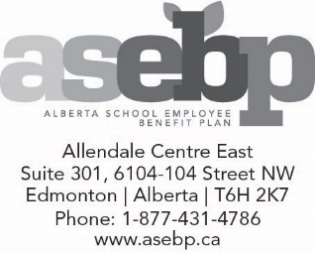 MyRETIREECHANGE APPLICATIONMyRETIREECHANGE APPLICATIONMyRETIREECHANGE APPLICATIONMyRETIREECHANGE APPLICATIONMyRETIREECHANGE APPLICATIONMyRETIREECHANGE APPLICATIONMyRETIREECHANGE APPLICATIONMyRETIREECHANGE APPLICATIONMyRETIREECHANGE APPLICATIONINSTRUCTIONS:Complete all applicable sections of this form.Return the completed form to ASEBP by fax (780-438-5304) or email (benefits@asebp.ca).  INSTRUCTIONS:Complete all applicable sections of this form.Return the completed form to ASEBP by fax (780-438-5304) or email (benefits@asebp.ca).  INSTRUCTIONS:Complete all applicable sections of this form.Return the completed form to ASEBP by fax (780-438-5304) or email (benefits@asebp.ca).  INSTRUCTIONS:Complete all applicable sections of this form.Return the completed form to ASEBP by fax (780-438-5304) or email (benefits@asebp.ca).  INSTRUCTIONS:Complete all applicable sections of this form.Return the completed form to ASEBP by fax (780-438-5304) or email (benefits@asebp.ca).  INSTRUCTIONS:Complete all applicable sections of this form.Return the completed form to ASEBP by fax (780-438-5304) or email (benefits@asebp.ca).  INSTRUCTIONS:Complete all applicable sections of this form.Return the completed form to ASEBP by fax (780-438-5304) or email (benefits@asebp.ca).  INSTRUCTIONS:Complete all applicable sections of this form.Return the completed form to ASEBP by fax (780-438-5304) or email (benefits@asebp.ca).  INSTRUCTIONS:Complete all applicable sections of this form.Return the completed form to ASEBP by fax (780-438-5304) or email (benefits@asebp.ca).  INSTRUCTIONS:Complete all applicable sections of this form.Return the completed form to ASEBP by fax (780-438-5304) or email (benefits@asebp.ca).  INSTRUCTIONS:Complete all applicable sections of this form.Return the completed form to ASEBP by fax (780-438-5304) or email (benefits@asebp.ca).  INSTRUCTIONS:Complete all applicable sections of this form.Return the completed form to ASEBP by fax (780-438-5304) or email (benefits@asebp.ca).  INSTRUCTIONS:Complete all applicable sections of this form.Return the completed form to ASEBP by fax (780-438-5304) or email (benefits@asebp.ca).  A.  Personal InformationA.  Personal InformationA.  Personal InformationA.  Personal InformationA.  Personal InformationA.  Personal InformationA.  Personal InformationA.  Personal InformationA.  Personal InformationA.  Personal InformationA.  Personal InformationA.  Personal InformationA.  Personal InformationName: “First name Last name”Name: “First name Last name”Name: “First name Last name”Name: “First name Last name”Name: “First name Last name”Name: “First name Last name”ASEBP ID number:      ASEBP ID number:      ASEBP ID number:      ASEBP ID number:      ASEBP ID number:      ASEBP ID number:      ASEBP ID number:      Previous name (if applicable):      Previous name (if applicable):      Previous name (if applicable):      Previous name (if applicable):      Previous name (if applicable):      Previous name (if applicable):       Date of birth (YYYY/MM/DD):      /     /    Date of birth (YYYY/MM/DD):      /     /    Date of birth (YYYY/MM/DD):      /     /    Date of birth (YYYY/MM/DD):      /     /    Date of birth (YYYY/MM/DD):      /     /    Date of birth (YYYY/MM/DD):      /     /    Date of birth (YYYY/MM/DD):      /     /   Mailing address (incl. postal code):       	Phone number (incl. area code):     -   -     Mailing address (incl. postal code):       	Phone number (incl. area code):     -   -     Mailing address (incl. postal code):       	Phone number (incl. area code):     -   -     Mailing address (incl. postal code):       	Phone number (incl. area code):     -   -     Mailing address (incl. postal code):       	Phone number (incl. area code):     -   -     Mailing address (incl. postal code):       	Phone number (incl. area code):     -   -     Mailing address (incl. postal code):       	Phone number (incl. area code):     -   -     Mailing address (incl. postal code):       	Phone number (incl. area code):     -   -     Mailing address (incl. postal code):       	Phone number (incl. area code):     -   -     Mailing address (incl. postal code):       	Phone number (incl. area code):     -   -     Mailing address (incl. postal code):       	Phone number (incl. area code):     -   -     Mailing address (incl. postal code):       	Phone number (incl. area code):     -   -     Mailing address (incl. postal code):       	Phone number (incl. area code):     -   -     B.  Reason for ChangeB.  Reason for ChangeB.  Reason for ChangeB.  Reason for ChangeB.  Reason for ChangeB.  Reason for ChangeB.  Reason for ChangeB.  Reason for ChangeB.  Reason for ChangeB.  Reason for ChangeB.  Reason for ChangeB.  Reason for ChangeB.  Reason for ChangeLife event/Change date (YYYY/MM/DD):      Please check off the reason(s) you are requesting a change in your benefits or personal information:Change in marital status:	 	Marriage/Common Law		Separation/Divorce	 Deceased Spouse      	Other:      If Common Law, indicate date of start of cohabitation (YYYY / MM/ DD):       (Please proceed to Section C & D) Birth/adoption/guardianship: (Please attach a copy of the legal guardianship papers to this form.) (Please proceed to Section C & D) Loss of spousal/alternate coverage (Please include letter from employer/carrier providing coverage noting date and reason for termination of benefits.) Reinstatement of MyRetiree Plan benefits Terminate coordination of benefits on file. Name of insurance carrier:      	Coverage affected:	EHC 	Dental 	Vision   Termination of all coverage currently participating in (Please proceed to Section E) Change in name. New name:       Change in mailing address. New address (including postal code):       Other (Please explain):      Life event/Change date (YYYY/MM/DD):      Please check off the reason(s) you are requesting a change in your benefits or personal information:Change in marital status:	 	Marriage/Common Law		Separation/Divorce	 Deceased Spouse      	Other:      If Common Law, indicate date of start of cohabitation (YYYY / MM/ DD):       (Please proceed to Section C & D) Birth/adoption/guardianship: (Please attach a copy of the legal guardianship papers to this form.) (Please proceed to Section C & D) Loss of spousal/alternate coverage (Please include letter from employer/carrier providing coverage noting date and reason for termination of benefits.) Reinstatement of MyRetiree Plan benefits Terminate coordination of benefits on file. Name of insurance carrier:      	Coverage affected:	EHC 	Dental 	Vision   Termination of all coverage currently participating in (Please proceed to Section E) Change in name. New name:       Change in mailing address. New address (including postal code):       Other (Please explain):      Life event/Change date (YYYY/MM/DD):      Please check off the reason(s) you are requesting a change in your benefits or personal information:Change in marital status:	 	Marriage/Common Law		Separation/Divorce	 Deceased Spouse      	Other:      If Common Law, indicate date of start of cohabitation (YYYY / MM/ DD):       (Please proceed to Section C & D) Birth/adoption/guardianship: (Please attach a copy of the legal guardianship papers to this form.) (Please proceed to Section C & D) Loss of spousal/alternate coverage (Please include letter from employer/carrier providing coverage noting date and reason for termination of benefits.) Reinstatement of MyRetiree Plan benefits Terminate coordination of benefits on file. Name of insurance carrier:      	Coverage affected:	EHC 	Dental 	Vision   Termination of all coverage currently participating in (Please proceed to Section E) Change in name. New name:       Change in mailing address. New address (including postal code):       Other (Please explain):      Life event/Change date (YYYY/MM/DD):      Please check off the reason(s) you are requesting a change in your benefits or personal information:Change in marital status:	 	Marriage/Common Law		Separation/Divorce	 Deceased Spouse      	Other:      If Common Law, indicate date of start of cohabitation (YYYY / MM/ DD):       (Please proceed to Section C & D) Birth/adoption/guardianship: (Please attach a copy of the legal guardianship papers to this form.) (Please proceed to Section C & D) Loss of spousal/alternate coverage (Please include letter from employer/carrier providing coverage noting date and reason for termination of benefits.) Reinstatement of MyRetiree Plan benefits Terminate coordination of benefits on file. Name of insurance carrier:      	Coverage affected:	EHC 	Dental 	Vision   Termination of all coverage currently participating in (Please proceed to Section E) Change in name. New name:       Change in mailing address. New address (including postal code):       Other (Please explain):      Life event/Change date (YYYY/MM/DD):      Please check off the reason(s) you are requesting a change in your benefits or personal information:Change in marital status:	 	Marriage/Common Law		Separation/Divorce	 Deceased Spouse      	Other:      If Common Law, indicate date of start of cohabitation (YYYY / MM/ DD):       (Please proceed to Section C & D) Birth/adoption/guardianship: (Please attach a copy of the legal guardianship papers to this form.) (Please proceed to Section C & D) Loss of spousal/alternate coverage (Please include letter from employer/carrier providing coverage noting date and reason for termination of benefits.) Reinstatement of MyRetiree Plan benefits Terminate coordination of benefits on file. Name of insurance carrier:      	Coverage affected:	EHC 	Dental 	Vision   Termination of all coverage currently participating in (Please proceed to Section E) Change in name. New name:       Change in mailing address. New address (including postal code):       Other (Please explain):      Life event/Change date (YYYY/MM/DD):      Please check off the reason(s) you are requesting a change in your benefits or personal information:Change in marital status:	 	Marriage/Common Law		Separation/Divorce	 Deceased Spouse      	Other:      If Common Law, indicate date of start of cohabitation (YYYY / MM/ DD):       (Please proceed to Section C & D) Birth/adoption/guardianship: (Please attach a copy of the legal guardianship papers to this form.) (Please proceed to Section C & D) Loss of spousal/alternate coverage (Please include letter from employer/carrier providing coverage noting date and reason for termination of benefits.) Reinstatement of MyRetiree Plan benefits Terminate coordination of benefits on file. Name of insurance carrier:      	Coverage affected:	EHC 	Dental 	Vision   Termination of all coverage currently participating in (Please proceed to Section E) Change in name. New name:       Change in mailing address. New address (including postal code):       Other (Please explain):      Life event/Change date (YYYY/MM/DD):      Please check off the reason(s) you are requesting a change in your benefits or personal information:Change in marital status:	 	Marriage/Common Law		Separation/Divorce	 Deceased Spouse      	Other:      If Common Law, indicate date of start of cohabitation (YYYY / MM/ DD):       (Please proceed to Section C & D) Birth/adoption/guardianship: (Please attach a copy of the legal guardianship papers to this form.) (Please proceed to Section C & D) Loss of spousal/alternate coverage (Please include letter from employer/carrier providing coverage noting date and reason for termination of benefits.) Reinstatement of MyRetiree Plan benefits Terminate coordination of benefits on file. Name of insurance carrier:      	Coverage affected:	EHC 	Dental 	Vision   Termination of all coverage currently participating in (Please proceed to Section E) Change in name. New name:       Change in mailing address. New address (including postal code):       Other (Please explain):      Life event/Change date (YYYY/MM/DD):      Please check off the reason(s) you are requesting a change in your benefits or personal information:Change in marital status:	 	Marriage/Common Law		Separation/Divorce	 Deceased Spouse      	Other:      If Common Law, indicate date of start of cohabitation (YYYY / MM/ DD):       (Please proceed to Section C & D) Birth/adoption/guardianship: (Please attach a copy of the legal guardianship papers to this form.) (Please proceed to Section C & D) Loss of spousal/alternate coverage (Please include letter from employer/carrier providing coverage noting date and reason for termination of benefits.) Reinstatement of MyRetiree Plan benefits Terminate coordination of benefits on file. Name of insurance carrier:      	Coverage affected:	EHC 	Dental 	Vision   Termination of all coverage currently participating in (Please proceed to Section E) Change in name. New name:       Change in mailing address. New address (including postal code):       Other (Please explain):      Life event/Change date (YYYY/MM/DD):      Please check off the reason(s) you are requesting a change in your benefits or personal information:Change in marital status:	 	Marriage/Common Law		Separation/Divorce	 Deceased Spouse      	Other:      If Common Law, indicate date of start of cohabitation (YYYY / MM/ DD):       (Please proceed to Section C & D) Birth/adoption/guardianship: (Please attach a copy of the legal guardianship papers to this form.) (Please proceed to Section C & D) Loss of spousal/alternate coverage (Please include letter from employer/carrier providing coverage noting date and reason for termination of benefits.) Reinstatement of MyRetiree Plan benefits Terminate coordination of benefits on file. Name of insurance carrier:      	Coverage affected:	EHC 	Dental 	Vision   Termination of all coverage currently participating in (Please proceed to Section E) Change in name. New name:       Change in mailing address. New address (including postal code):       Other (Please explain):      Life event/Change date (YYYY/MM/DD):      Please check off the reason(s) you are requesting a change in your benefits or personal information:Change in marital status:	 	Marriage/Common Law		Separation/Divorce	 Deceased Spouse      	Other:      If Common Law, indicate date of start of cohabitation (YYYY / MM/ DD):       (Please proceed to Section C & D) Birth/adoption/guardianship: (Please attach a copy of the legal guardianship papers to this form.) (Please proceed to Section C & D) Loss of spousal/alternate coverage (Please include letter from employer/carrier providing coverage noting date and reason for termination of benefits.) Reinstatement of MyRetiree Plan benefits Terminate coordination of benefits on file. Name of insurance carrier:      	Coverage affected:	EHC 	Dental 	Vision   Termination of all coverage currently participating in (Please proceed to Section E) Change in name. New name:       Change in mailing address. New address (including postal code):       Other (Please explain):      Life event/Change date (YYYY/MM/DD):      Please check off the reason(s) you are requesting a change in your benefits or personal information:Change in marital status:	 	Marriage/Common Law		Separation/Divorce	 Deceased Spouse      	Other:      If Common Law, indicate date of start of cohabitation (YYYY / MM/ DD):       (Please proceed to Section C & D) Birth/adoption/guardianship: (Please attach a copy of the legal guardianship papers to this form.) (Please proceed to Section C & D) Loss of spousal/alternate coverage (Please include letter from employer/carrier providing coverage noting date and reason for termination of benefits.) Reinstatement of MyRetiree Plan benefits Terminate coordination of benefits on file. Name of insurance carrier:      	Coverage affected:	EHC 	Dental 	Vision   Termination of all coverage currently participating in (Please proceed to Section E) Change in name. New name:       Change in mailing address. New address (including postal code):       Other (Please explain):      Life event/Change date (YYYY/MM/DD):      Please check off the reason(s) you are requesting a change in your benefits or personal information:Change in marital status:	 	Marriage/Common Law		Separation/Divorce	 Deceased Spouse      	Other:      If Common Law, indicate date of start of cohabitation (YYYY / MM/ DD):       (Please proceed to Section C & D) Birth/adoption/guardianship: (Please attach a copy of the legal guardianship papers to this form.) (Please proceed to Section C & D) Loss of spousal/alternate coverage (Please include letter from employer/carrier providing coverage noting date and reason for termination of benefits.) Reinstatement of MyRetiree Plan benefits Terminate coordination of benefits on file. Name of insurance carrier:      	Coverage affected:	EHC 	Dental 	Vision   Termination of all coverage currently participating in (Please proceed to Section E) Change in name. New name:       Change in mailing address. New address (including postal code):       Other (Please explain):      Life event/Change date (YYYY/MM/DD):      Please check off the reason(s) you are requesting a change in your benefits or personal information:Change in marital status:	 	Marriage/Common Law		Separation/Divorce	 Deceased Spouse      	Other:      If Common Law, indicate date of start of cohabitation (YYYY / MM/ DD):       (Please proceed to Section C & D) Birth/adoption/guardianship: (Please attach a copy of the legal guardianship papers to this form.) (Please proceed to Section C & D) Loss of spousal/alternate coverage (Please include letter from employer/carrier providing coverage noting date and reason for termination of benefits.) Reinstatement of MyRetiree Plan benefits Terminate coordination of benefits on file. Name of insurance carrier:      	Coverage affected:	EHC 	Dental 	Vision   Termination of all coverage currently participating in (Please proceed to Section E) Change in name. New name:       Change in mailing address. New address (including postal code):       Other (Please explain):      C.  Changes in Benefit CoverageC.  Changes in Benefit CoverageC.  Changes in Benefit CoverageC.  Changes in Benefit CoverageC.  Changes in Benefit CoverageC.  Changes in Benefit CoverageC.  Changes in Benefit CoverageC.  Changes in Benefit CoverageC.  Changes in Benefit CoverageC.  Changes in Benefit CoverageC.  Changes in Benefit CoverageC.  Changes in Benefit CoverageC.  Changes in Benefit CoveragePlease check off which of your benefits you require changed. Also, note the restrictions below or visit asebp.ca/my-benefits/retirement for more information.Please check off which of your benefits you require changed. Also, note the restrictions below or visit asebp.ca/my-benefits/retirement for more information.Please check off which of your benefits you require changed. Also, note the restrictions below or visit asebp.ca/my-benefits/retirement for more information.Please check off which of your benefits you require changed. Also, note the restrictions below or visit asebp.ca/my-benefits/retirement for more information.Please check off which of your benefits you require changed. Also, note the restrictions below or visit asebp.ca/my-benefits/retirement for more information.Please check off which of your benefits you require changed. Also, note the restrictions below or visit asebp.ca/my-benefits/retirement for more information.Please check off which of your benefits you require changed. Also, note the restrictions below or visit asebp.ca/my-benefits/retirement for more information.Please check off which of your benefits you require changed. Also, note the restrictions below or visit asebp.ca/my-benefits/retirement for more information.Please check off which of your benefits you require changed. Also, note the restrictions below or visit asebp.ca/my-benefits/retirement for more information.Please check off which of your benefits you require changed. Also, note the restrictions below or visit asebp.ca/my-benefits/retirement for more information.Please check off which of your benefits you require changed. Also, note the restrictions below or visit asebp.ca/my-benefits/retirement for more information.Please check off which of your benefits you require changed. Also, note the restrictions below or visit asebp.ca/my-benefits/retirement for more information.Please check off which of your benefits you require changed. Also, note the restrictions below or visit asebp.ca/my-benefits/retirement for more information.RestrictionsYou may increase your coverage from Core to Enhanced at any time.You may only reduce your coverage from Enhanced to Core after 2 years of participation.You may terminate Core Dental at any time. However, you won’t be able to participate in Dental at a later date.You may terminate Enhanced Dental after 2 years of participate. However, you won’t be able to participate in Dental at a later date.RestrictionsYou may increase your coverage from Core to Enhanced at any time.You may only reduce your coverage from Enhanced to Core after 2 years of participation.You may terminate Core Dental at any time. However, you won’t be able to participate in Dental at a later date.You may terminate Enhanced Dental after 2 years of participate. However, you won’t be able to participate in Dental at a later date.RestrictionsYou may increase your coverage from Core to Enhanced at any time.You may only reduce your coverage from Enhanced to Core after 2 years of participation.You may terminate Core Dental at any time. However, you won’t be able to participate in Dental at a later date.You may terminate Enhanced Dental after 2 years of participate. However, you won’t be able to participate in Dental at a later date.RestrictionsYou may increase your coverage from Core to Enhanced at any time.You may only reduce your coverage from Enhanced to Core after 2 years of participation.You may terminate Core Dental at any time. However, you won’t be able to participate in Dental at a later date.You may terminate Enhanced Dental after 2 years of participate. However, you won’t be able to participate in Dental at a later date.Extended Health Care + Vision Care: Mandatory	Enhanced Extended Health + Vision	Core Extended Health + Vision	Single	Couple	FamilyEHC Coverage			Vision Coverage			Extended Health Care + Vision Care: Mandatory	Enhanced Extended Health + Vision	Core Extended Health + Vision	Single	Couple	FamilyEHC Coverage			Vision Coverage			Extended Health Care + Vision Care: Mandatory	Enhanced Extended Health + Vision	Core Extended Health + Vision	Single	Couple	FamilyEHC Coverage			Vision Coverage			Extended Health Care + Vision Care: Mandatory	Enhanced Extended Health + Vision	Core Extended Health + Vision	Single	Couple	FamilyEHC Coverage			Vision Coverage			Extended Health Care + Vision Care: Mandatory	Enhanced Extended Health + Vision	Core Extended Health + Vision	Single	Couple	FamilyEHC Coverage			Vision Coverage			Dental Care: OptionalDental Care: OptionalDental Care: OptionalDental Care: OptionalRestrictionsYou may increase your coverage from Core to Enhanced at any time.You may only reduce your coverage from Enhanced to Core after 2 years of participation.You may terminate Core Dental at any time. However, you won’t be able to participate in Dental at a later date.You may terminate Enhanced Dental after 2 years of participate. However, you won’t be able to participate in Dental at a later date.RestrictionsYou may increase your coverage from Core to Enhanced at any time.You may only reduce your coverage from Enhanced to Core after 2 years of participation.You may terminate Core Dental at any time. However, you won’t be able to participate in Dental at a later date.You may terminate Enhanced Dental after 2 years of participate. However, you won’t be able to participate in Dental at a later date.RestrictionsYou may increase your coverage from Core to Enhanced at any time.You may only reduce your coverage from Enhanced to Core after 2 years of participation.You may terminate Core Dental at any time. However, you won’t be able to participate in Dental at a later date.You may terminate Enhanced Dental after 2 years of participate. However, you won’t be able to participate in Dental at a later date.RestrictionsYou may increase your coverage from Core to Enhanced at any time.You may only reduce your coverage from Enhanced to Core after 2 years of participation.You may terminate Core Dental at any time. However, you won’t be able to participate in Dental at a later date.You may terminate Enhanced Dental after 2 years of participate. However, you won’t be able to participate in Dental at a later date.Extended Health Care + Vision Care: Mandatory	Enhanced Extended Health + Vision	Core Extended Health + Vision	Single	Couple	FamilyEHC Coverage			Vision Coverage			Extended Health Care + Vision Care: Mandatory	Enhanced Extended Health + Vision	Core Extended Health + Vision	Single	Couple	FamilyEHC Coverage			Vision Coverage			Extended Health Care + Vision Care: Mandatory	Enhanced Extended Health + Vision	Core Extended Health + Vision	Single	Couple	FamilyEHC Coverage			Vision Coverage			Extended Health Care + Vision Care: Mandatory	Enhanced Extended Health + Vision	Core Extended Health + Vision	Single	Couple	FamilyEHC Coverage			Vision Coverage			Extended Health Care + Vision Care: Mandatory	Enhanced Extended Health + Vision	Core Extended Health + Vision	Single	Couple	FamilyEHC Coverage			Vision Coverage			 Add optional Enhanced Dental  Add optional Core Dental	Single	Couple	FamilyDental Coverage			 Add optional Enhanced Dental  Add optional Core Dental	Single	Couple	FamilyDental Coverage			 Add optional Enhanced Dental  Add optional Core Dental	Single	Couple	FamilyDental Coverage			 Add optional Enhanced Dental  Add optional Core Dental	Single	Couple	FamilyDental Coverage			RestrictionsYou may increase your coverage from Core to Enhanced at any time.You may only reduce your coverage from Enhanced to Core after 2 years of participation.You may terminate Core Dental at any time. However, you won’t be able to participate in Dental at a later date.You may terminate Enhanced Dental after 2 years of participate. However, you won’t be able to participate in Dental at a later date.RestrictionsYou may increase your coverage from Core to Enhanced at any time.You may only reduce your coverage from Enhanced to Core after 2 years of participation.You may terminate Core Dental at any time. However, you won’t be able to participate in Dental at a later date.You may terminate Enhanced Dental after 2 years of participate. However, you won’t be able to participate in Dental at a later date.RestrictionsYou may increase your coverage from Core to Enhanced at any time.You may only reduce your coverage from Enhanced to Core after 2 years of participation.You may terminate Core Dental at any time. However, you won’t be able to participate in Dental at a later date.You may terminate Enhanced Dental after 2 years of participate. However, you won’t be able to participate in Dental at a later date.RestrictionsYou may increase your coverage from Core to Enhanced at any time.You may only reduce your coverage from Enhanced to Core after 2 years of participation.You may terminate Core Dental at any time. However, you won’t be able to participate in Dental at a later date.You may terminate Enhanced Dental after 2 years of participate. However, you won’t be able to participate in Dental at a later date.Extended Health Care + Vision Care: Mandatory	Enhanced Extended Health + Vision	Core Extended Health + Vision	Single	Couple	FamilyEHC Coverage			Vision Coverage			Extended Health Care + Vision Care: Mandatory	Enhanced Extended Health + Vision	Core Extended Health + Vision	Single	Couple	FamilyEHC Coverage			Vision Coverage			Extended Health Care + Vision Care: Mandatory	Enhanced Extended Health + Vision	Core Extended Health + Vision	Single	Couple	FamilyEHC Coverage			Vision Coverage			Extended Health Care + Vision Care: Mandatory	Enhanced Extended Health + Vision	Core Extended Health + Vision	Single	Couple	FamilyEHC Coverage			Vision Coverage			Extended Health Care + Vision Care: Mandatory	Enhanced Extended Health + Vision	Core Extended Health + Vision	Single	Couple	FamilyEHC Coverage			Vision Coverage			D.  Dependant InformationD.  Dependant InformationD.  Dependant InformationD.  Dependant InformationD.  Dependant InformationD.  Dependant InformationD.  Dependant InformationD.  Dependant InformationD.  Dependant InformationD.  Dependant InformationD.  Dependant InformationD.  Dependant InformationD.  Dependant InformationLast NameLast NameFirst NameFirst NameFirst NameSexSexBirth Date(YYYY/MM/DD)Birth Date(YYYY/MM/DD)Relationship(spouse, son, daughter)Check OneCheck OneCheck OneLast NameLast NameFirst NameFirst NameFirst NameSexSexBirth Date(YYYY/MM/DD)Birth Date(YYYY/MM/DD)Relationship(spouse, son, daughter)AddRemoveRemove     /  /       /  /       /  /       /  /       /  /       /  /       /  /       /  /  E.  Termination of Coverage E.  Termination of Coverage E.  Termination of Coverage E.  Termination of Coverage E.  Termination of Coverage E.  Termination of Coverage E.  Termination of Coverage E.  Termination of Coverage E.  Termination of Coverage E.  Termination of Coverage E.  Termination of Coverage E.  Termination of Coverage E.  Termination of Coverage I would like to terminate my ASEBP retiree benefits coverage because (please choose all that apply):	The ASEBP plan is not comprehensive enough	The ASEBP plan is too expensive	I’ve moved to a private-sponsored plan (please indicate plan carrier name):     	I’ve moved to my spouse’s sponsored planOther: (please specify):     At my request, I would like my benefits terminated effective midnight on (YYYY/MM/DD):      /     /   I understand that I will not be eligible to reapply for ASEBP retiree benefits at a later date:Signature:  First name Last name	Date:  YYYY/MM/DD I would like to terminate my ASEBP retiree benefits coverage because (please choose all that apply):	The ASEBP plan is not comprehensive enough	The ASEBP plan is too expensive	I’ve moved to a private-sponsored plan (please indicate plan carrier name):     	I’ve moved to my spouse’s sponsored planOther: (please specify):     At my request, I would like my benefits terminated effective midnight on (YYYY/MM/DD):      /     /   I understand that I will not be eligible to reapply for ASEBP retiree benefits at a later date:Signature:  First name Last name	Date:  YYYY/MM/DD I would like to terminate my ASEBP retiree benefits coverage because (please choose all that apply):	The ASEBP plan is not comprehensive enough	The ASEBP plan is too expensive	I’ve moved to a private-sponsored plan (please indicate plan carrier name):     	I’ve moved to my spouse’s sponsored planOther: (please specify):     At my request, I would like my benefits terminated effective midnight on (YYYY/MM/DD):      /     /   I understand that I will not be eligible to reapply for ASEBP retiree benefits at a later date:Signature:  First name Last name	Date:  YYYY/MM/DD I would like to terminate my ASEBP retiree benefits coverage because (please choose all that apply):	The ASEBP plan is not comprehensive enough	The ASEBP plan is too expensive	I’ve moved to a private-sponsored plan (please indicate plan carrier name):     	I’ve moved to my spouse’s sponsored planOther: (please specify):     At my request, I would like my benefits terminated effective midnight on (YYYY/MM/DD):      /     /   I understand that I will not be eligible to reapply for ASEBP retiree benefits at a later date:Signature:  First name Last name	Date:  YYYY/MM/DD I would like to terminate my ASEBP retiree benefits coverage because (please choose all that apply):	The ASEBP plan is not comprehensive enough	The ASEBP plan is too expensive	I’ve moved to a private-sponsored plan (please indicate plan carrier name):     	I’ve moved to my spouse’s sponsored planOther: (please specify):     At my request, I would like my benefits terminated effective midnight on (YYYY/MM/DD):      /     /   I understand that I will not be eligible to reapply for ASEBP retiree benefits at a later date:Signature:  First name Last name	Date:  YYYY/MM/DD I would like to terminate my ASEBP retiree benefits coverage because (please choose all that apply):	The ASEBP plan is not comprehensive enough	The ASEBP plan is too expensive	I’ve moved to a private-sponsored plan (please indicate plan carrier name):     	I’ve moved to my spouse’s sponsored planOther: (please specify):     At my request, I would like my benefits terminated effective midnight on (YYYY/MM/DD):      /     /   I understand that I will not be eligible to reapply for ASEBP retiree benefits at a later date:Signature:  First name Last name	Date:  YYYY/MM/DD I would like to terminate my ASEBP retiree benefits coverage because (please choose all that apply):	The ASEBP plan is not comprehensive enough	The ASEBP plan is too expensive	I’ve moved to a private-sponsored plan (please indicate plan carrier name):     	I’ve moved to my spouse’s sponsored planOther: (please specify):     At my request, I would like my benefits terminated effective midnight on (YYYY/MM/DD):      /     /   I understand that I will not be eligible to reapply for ASEBP retiree benefits at a later date:Signature:  First name Last name	Date:  YYYY/MM/DD I would like to terminate my ASEBP retiree benefits coverage because (please choose all that apply):	The ASEBP plan is not comprehensive enough	The ASEBP plan is too expensive	I’ve moved to a private-sponsored plan (please indicate plan carrier name):     	I’ve moved to my spouse’s sponsored planOther: (please specify):     At my request, I would like my benefits terminated effective midnight on (YYYY/MM/DD):      /     /   I understand that I will not be eligible to reapply for ASEBP retiree benefits at a later date:Signature:  First name Last name	Date:  YYYY/MM/DD I would like to terminate my ASEBP retiree benefits coverage because (please choose all that apply):	The ASEBP plan is not comprehensive enough	The ASEBP plan is too expensive	I’ve moved to a private-sponsored plan (please indicate plan carrier name):     	I’ve moved to my spouse’s sponsored planOther: (please specify):     At my request, I would like my benefits terminated effective midnight on (YYYY/MM/DD):      /     /   I understand that I will not be eligible to reapply for ASEBP retiree benefits at a later date:Signature:  First name Last name	Date:  YYYY/MM/DD I would like to terminate my ASEBP retiree benefits coverage because (please choose all that apply):	The ASEBP plan is not comprehensive enough	The ASEBP plan is too expensive	I’ve moved to a private-sponsored plan (please indicate plan carrier name):     	I’ve moved to my spouse’s sponsored planOther: (please specify):     At my request, I would like my benefits terminated effective midnight on (YYYY/MM/DD):      /     /   I understand that I will not be eligible to reapply for ASEBP retiree benefits at a later date:Signature:  First name Last name	Date:  YYYY/MM/DD I would like to terminate my ASEBP retiree benefits coverage because (please choose all that apply):	The ASEBP plan is not comprehensive enough	The ASEBP plan is too expensive	I’ve moved to a private-sponsored plan (please indicate plan carrier name):     	I’ve moved to my spouse’s sponsored planOther: (please specify):     At my request, I would like my benefits terminated effective midnight on (YYYY/MM/DD):      /     /   I understand that I will not be eligible to reapply for ASEBP retiree benefits at a later date:Signature:  First name Last name	Date:  YYYY/MM/DD I would like to terminate my ASEBP retiree benefits coverage because (please choose all that apply):	The ASEBP plan is not comprehensive enough	The ASEBP plan is too expensive	I’ve moved to a private-sponsored plan (please indicate plan carrier name):     	I’ve moved to my spouse’s sponsored planOther: (please specify):     At my request, I would like my benefits terminated effective midnight on (YYYY/MM/DD):      /     /   I understand that I will not be eligible to reapply for ASEBP retiree benefits at a later date:Signature:  First name Last name	Date:  YYYY/MM/DD I would like to terminate my ASEBP retiree benefits coverage because (please choose all that apply):	The ASEBP plan is not comprehensive enough	The ASEBP plan is too expensive	I’ve moved to a private-sponsored plan (please indicate plan carrier name):     	I’ve moved to my spouse’s sponsored planOther: (please specify):     At my request, I would like my benefits terminated effective midnight on (YYYY/MM/DD):      /     /   I understand that I will not be eligible to reapply for ASEBP retiree benefits at a later date:Signature:  First name Last name	Date:  YYYY/MM/DD F.  Declaration of Consent and Authorization (must be signed)F.  Declaration of Consent and Authorization (must be signed)F.  Declaration of Consent and Authorization (must be signed)F.  Declaration of Consent and Authorization (must be signed)F.  Declaration of Consent and Authorization (must be signed)F.  Declaration of Consent and Authorization (must be signed)F.  Declaration of Consent and Authorization (must be signed)F.  Declaration of Consent and Authorization (must be signed)F.  Declaration of Consent and Authorization (must be signed)F.  Declaration of Consent and Authorization (must be signed)F.  Declaration of Consent and Authorization (must be signed)F.  Declaration of Consent and Authorization (must be signed)F.  Declaration of Consent and Authorization (must be signed)The personal information contained herein is required for the purpose of enrolment in and coverage under the selected ASEBP benefit plans. It may be necessary for ASEBP to disclose some or all of the personal information contained herein to third party service providers or your employer for these purposes. Where third party service providers are retained, appropriate contracts are in place to protect personal information. Personal information disclosed to your employer is restricted to information necessary for administering each group benefit plan you enroled in.I understand why the information is required and am aware of the risks and benefits of providing this information. I consent to the collection, use and disclosure of my personal information for the purposes identified above. I understand that I may revoke my consent at any time and acknowledge that doing so will affect my and my dependants’ eligibility to receive group benefits.I understand that by virtue of the provisions of the Personal Information Protection Act of Alberta, my dependants are deemed to consent to the collection, use and disclosure of their personal information for the purpose of enrolment in and coverage under the group benefit plans, through me as the applicant.Your employer and/or ASEBP may elect to copy and/or store this document by secure and reliable digital or other electronic means. By signing this document, you agree that this document, including your signature, may be recorded and stored electronically and that any electronic copy of same will be binding upon you to the same extent as the original version.I agree to the above and declare that my statements in this enrolment application are complete, accurate and true.Signature: First name Last name                                              Date:  YYYY/MM/DD Consent is being obtained in accordance with sections 7, 8, 9 and 61 of the Personal Information Protection Act of Alberta and section 1 of the federal Personal Information Protection Electronic Documents Act. Be advised that in order to optimize the services we provide we may use service providers outside Canada to carry out certain functions on our behalf. In such situations, we enter into contracts and/or verify that appropriate privacy and security protocols are in place. If you have any questions regarding the collection, use and disclosure of your personal information, please refer to ASEBP’s Privacy Policy at www.asebp.ca or contact the privacy officer at 780-438-5300.The personal information contained herein is required for the purpose of enrolment in and coverage under the selected ASEBP benefit plans. It may be necessary for ASEBP to disclose some or all of the personal information contained herein to third party service providers or your employer for these purposes. Where third party service providers are retained, appropriate contracts are in place to protect personal information. Personal information disclosed to your employer is restricted to information necessary for administering each group benefit plan you enroled in.I understand why the information is required and am aware of the risks and benefits of providing this information. I consent to the collection, use and disclosure of my personal information for the purposes identified above. I understand that I may revoke my consent at any time and acknowledge that doing so will affect my and my dependants’ eligibility to receive group benefits.I understand that by virtue of the provisions of the Personal Information Protection Act of Alberta, my dependants are deemed to consent to the collection, use and disclosure of their personal information for the purpose of enrolment in and coverage under the group benefit plans, through me as the applicant.Your employer and/or ASEBP may elect to copy and/or store this document by secure and reliable digital or other electronic means. By signing this document, you agree that this document, including your signature, may be recorded and stored electronically and that any electronic copy of same will be binding upon you to the same extent as the original version.I agree to the above and declare that my statements in this enrolment application are complete, accurate and true.Signature: First name Last name                                              Date:  YYYY/MM/DD Consent is being obtained in accordance with sections 7, 8, 9 and 61 of the Personal Information Protection Act of Alberta and section 1 of the federal Personal Information Protection Electronic Documents Act. Be advised that in order to optimize the services we provide we may use service providers outside Canada to carry out certain functions on our behalf. In such situations, we enter into contracts and/or verify that appropriate privacy and security protocols are in place. If you have any questions regarding the collection, use and disclosure of your personal information, please refer to ASEBP’s Privacy Policy at www.asebp.ca or contact the privacy officer at 780-438-5300.The personal information contained herein is required for the purpose of enrolment in and coverage under the selected ASEBP benefit plans. It may be necessary for ASEBP to disclose some or all of the personal information contained herein to third party service providers or your employer for these purposes. Where third party service providers are retained, appropriate contracts are in place to protect personal information. Personal information disclosed to your employer is restricted to information necessary for administering each group benefit plan you enroled in.I understand why the information is required and am aware of the risks and benefits of providing this information. I consent to the collection, use and disclosure of my personal information for the purposes identified above. I understand that I may revoke my consent at any time and acknowledge that doing so will affect my and my dependants’ eligibility to receive group benefits.I understand that by virtue of the provisions of the Personal Information Protection Act of Alberta, my dependants are deemed to consent to the collection, use and disclosure of their personal information for the purpose of enrolment in and coverage under the group benefit plans, through me as the applicant.Your employer and/or ASEBP may elect to copy and/or store this document by secure and reliable digital or other electronic means. By signing this document, you agree that this document, including your signature, may be recorded and stored electronically and that any electronic copy of same will be binding upon you to the same extent as the original version.I agree to the above and declare that my statements in this enrolment application are complete, accurate and true.Signature: First name Last name                                              Date:  YYYY/MM/DD Consent is being obtained in accordance with sections 7, 8, 9 and 61 of the Personal Information Protection Act of Alberta and section 1 of the federal Personal Information Protection Electronic Documents Act. Be advised that in order to optimize the services we provide we may use service providers outside Canada to carry out certain functions on our behalf. In such situations, we enter into contracts and/or verify that appropriate privacy and security protocols are in place. If you have any questions regarding the collection, use and disclosure of your personal information, please refer to ASEBP’s Privacy Policy at www.asebp.ca or contact the privacy officer at 780-438-5300.The personal information contained herein is required for the purpose of enrolment in and coverage under the selected ASEBP benefit plans. It may be necessary for ASEBP to disclose some or all of the personal information contained herein to third party service providers or your employer for these purposes. Where third party service providers are retained, appropriate contracts are in place to protect personal information. Personal information disclosed to your employer is restricted to information necessary for administering each group benefit plan you enroled in.I understand why the information is required and am aware of the risks and benefits of providing this information. I consent to the collection, use and disclosure of my personal information for the purposes identified above. I understand that I may revoke my consent at any time and acknowledge that doing so will affect my and my dependants’ eligibility to receive group benefits.I understand that by virtue of the provisions of the Personal Information Protection Act of Alberta, my dependants are deemed to consent to the collection, use and disclosure of their personal information for the purpose of enrolment in and coverage under the group benefit plans, through me as the applicant.Your employer and/or ASEBP may elect to copy and/or store this document by secure and reliable digital or other electronic means. By signing this document, you agree that this document, including your signature, may be recorded and stored electronically and that any electronic copy of same will be binding upon you to the same extent as the original version.I agree to the above and declare that my statements in this enrolment application are complete, accurate and true.Signature: First name Last name                                              Date:  YYYY/MM/DD Consent is being obtained in accordance with sections 7, 8, 9 and 61 of the Personal Information Protection Act of Alberta and section 1 of the federal Personal Information Protection Electronic Documents Act. Be advised that in order to optimize the services we provide we may use service providers outside Canada to carry out certain functions on our behalf. In such situations, we enter into contracts and/or verify that appropriate privacy and security protocols are in place. If you have any questions regarding the collection, use and disclosure of your personal information, please refer to ASEBP’s Privacy Policy at www.asebp.ca or contact the privacy officer at 780-438-5300.The personal information contained herein is required for the purpose of enrolment in and coverage under the selected ASEBP benefit plans. It may be necessary for ASEBP to disclose some or all of the personal information contained herein to third party service providers or your employer for these purposes. Where third party service providers are retained, appropriate contracts are in place to protect personal information. Personal information disclosed to your employer is restricted to information necessary for administering each group benefit plan you enroled in.I understand why the information is required and am aware of the risks and benefits of providing this information. I consent to the collection, use and disclosure of my personal information for the purposes identified above. I understand that I may revoke my consent at any time and acknowledge that doing so will affect my and my dependants’ eligibility to receive group benefits.I understand that by virtue of the provisions of the Personal Information Protection Act of Alberta, my dependants are deemed to consent to the collection, use and disclosure of their personal information for the purpose of enrolment in and coverage under the group benefit plans, through me as the applicant.Your employer and/or ASEBP may elect to copy and/or store this document by secure and reliable digital or other electronic means. By signing this document, you agree that this document, including your signature, may be recorded and stored electronically and that any electronic copy of same will be binding upon you to the same extent as the original version.I agree to the above and declare that my statements in this enrolment application are complete, accurate and true.Signature: First name Last name                                              Date:  YYYY/MM/DD Consent is being obtained in accordance with sections 7, 8, 9 and 61 of the Personal Information Protection Act of Alberta and section 1 of the federal Personal Information Protection Electronic Documents Act. Be advised that in order to optimize the services we provide we may use service providers outside Canada to carry out certain functions on our behalf. In such situations, we enter into contracts and/or verify that appropriate privacy and security protocols are in place. If you have any questions regarding the collection, use and disclosure of your personal information, please refer to ASEBP’s Privacy Policy at www.asebp.ca or contact the privacy officer at 780-438-5300.The personal information contained herein is required for the purpose of enrolment in and coverage under the selected ASEBP benefit plans. It may be necessary for ASEBP to disclose some or all of the personal information contained herein to third party service providers or your employer for these purposes. Where third party service providers are retained, appropriate contracts are in place to protect personal information. Personal information disclosed to your employer is restricted to information necessary for administering each group benefit plan you enroled in.I understand why the information is required and am aware of the risks and benefits of providing this information. I consent to the collection, use and disclosure of my personal information for the purposes identified above. I understand that I may revoke my consent at any time and acknowledge that doing so will affect my and my dependants’ eligibility to receive group benefits.I understand that by virtue of the provisions of the Personal Information Protection Act of Alberta, my dependants are deemed to consent to the collection, use and disclosure of their personal information for the purpose of enrolment in and coverage under the group benefit plans, through me as the applicant.Your employer and/or ASEBP may elect to copy and/or store this document by secure and reliable digital or other electronic means. By signing this document, you agree that this document, including your signature, may be recorded and stored electronically and that any electronic copy of same will be binding upon you to the same extent as the original version.I agree to the above and declare that my statements in this enrolment application are complete, accurate and true.Signature: First name Last name                                              Date:  YYYY/MM/DD Consent is being obtained in accordance with sections 7, 8, 9 and 61 of the Personal Information Protection Act of Alberta and section 1 of the federal Personal Information Protection Electronic Documents Act. Be advised that in order to optimize the services we provide we may use service providers outside Canada to carry out certain functions on our behalf. In such situations, we enter into contracts and/or verify that appropriate privacy and security protocols are in place. If you have any questions regarding the collection, use and disclosure of your personal information, please refer to ASEBP’s Privacy Policy at www.asebp.ca or contact the privacy officer at 780-438-5300.The personal information contained herein is required for the purpose of enrolment in and coverage under the selected ASEBP benefit plans. It may be necessary for ASEBP to disclose some or all of the personal information contained herein to third party service providers or your employer for these purposes. Where third party service providers are retained, appropriate contracts are in place to protect personal information. Personal information disclosed to your employer is restricted to information necessary for administering each group benefit plan you enroled in.I understand why the information is required and am aware of the risks and benefits of providing this information. I consent to the collection, use and disclosure of my personal information for the purposes identified above. I understand that I may revoke my consent at any time and acknowledge that doing so will affect my and my dependants’ eligibility to receive group benefits.I understand that by virtue of the provisions of the Personal Information Protection Act of Alberta, my dependants are deemed to consent to the collection, use and disclosure of their personal information for the purpose of enrolment in and coverage under the group benefit plans, through me as the applicant.Your employer and/or ASEBP may elect to copy and/or store this document by secure and reliable digital or other electronic means. By signing this document, you agree that this document, including your signature, may be recorded and stored electronically and that any electronic copy of same will be binding upon you to the same extent as the original version.I agree to the above and declare that my statements in this enrolment application are complete, accurate and true.Signature: First name Last name                                              Date:  YYYY/MM/DD Consent is being obtained in accordance with sections 7, 8, 9 and 61 of the Personal Information Protection Act of Alberta and section 1 of the federal Personal Information Protection Electronic Documents Act. Be advised that in order to optimize the services we provide we may use service providers outside Canada to carry out certain functions on our behalf. In such situations, we enter into contracts and/or verify that appropriate privacy and security protocols are in place. If you have any questions regarding the collection, use and disclosure of your personal information, please refer to ASEBP’s Privacy Policy at www.asebp.ca or contact the privacy officer at 780-438-5300.The personal information contained herein is required for the purpose of enrolment in and coverage under the selected ASEBP benefit plans. It may be necessary for ASEBP to disclose some or all of the personal information contained herein to third party service providers or your employer for these purposes. Where third party service providers are retained, appropriate contracts are in place to protect personal information. Personal information disclosed to your employer is restricted to information necessary for administering each group benefit plan you enroled in.I understand why the information is required and am aware of the risks and benefits of providing this information. I consent to the collection, use and disclosure of my personal information for the purposes identified above. I understand that I may revoke my consent at any time and acknowledge that doing so will affect my and my dependants’ eligibility to receive group benefits.I understand that by virtue of the provisions of the Personal Information Protection Act of Alberta, my dependants are deemed to consent to the collection, use and disclosure of their personal information for the purpose of enrolment in and coverage under the group benefit plans, through me as the applicant.Your employer and/or ASEBP may elect to copy and/or store this document by secure and reliable digital or other electronic means. By signing this document, you agree that this document, including your signature, may be recorded and stored electronically and that any electronic copy of same will be binding upon you to the same extent as the original version.I agree to the above and declare that my statements in this enrolment application are complete, accurate and true.Signature: First name Last name                                              Date:  YYYY/MM/DD Consent is being obtained in accordance with sections 7, 8, 9 and 61 of the Personal Information Protection Act of Alberta and section 1 of the federal Personal Information Protection Electronic Documents Act. Be advised that in order to optimize the services we provide we may use service providers outside Canada to carry out certain functions on our behalf. In such situations, we enter into contracts and/or verify that appropriate privacy and security protocols are in place. If you have any questions regarding the collection, use and disclosure of your personal information, please refer to ASEBP’s Privacy Policy at www.asebp.ca or contact the privacy officer at 780-438-5300.The personal information contained herein is required for the purpose of enrolment in and coverage under the selected ASEBP benefit plans. It may be necessary for ASEBP to disclose some or all of the personal information contained herein to third party service providers or your employer for these purposes. Where third party service providers are retained, appropriate contracts are in place to protect personal information. Personal information disclosed to your employer is restricted to information necessary for administering each group benefit plan you enroled in.I understand why the information is required and am aware of the risks and benefits of providing this information. I consent to the collection, use and disclosure of my personal information for the purposes identified above. I understand that I may revoke my consent at any time and acknowledge that doing so will affect my and my dependants’ eligibility to receive group benefits.I understand that by virtue of the provisions of the Personal Information Protection Act of Alberta, my dependants are deemed to consent to the collection, use and disclosure of their personal information for the purpose of enrolment in and coverage under the group benefit plans, through me as the applicant.Your employer and/or ASEBP may elect to copy and/or store this document by secure and reliable digital or other electronic means. By signing this document, you agree that this document, including your signature, may be recorded and stored electronically and that any electronic copy of same will be binding upon you to the same extent as the original version.I agree to the above and declare that my statements in this enrolment application are complete, accurate and true.Signature: First name Last name                                              Date:  YYYY/MM/DD Consent is being obtained in accordance with sections 7, 8, 9 and 61 of the Personal Information Protection Act of Alberta and section 1 of the federal Personal Information Protection Electronic Documents Act. Be advised that in order to optimize the services we provide we may use service providers outside Canada to carry out certain functions on our behalf. In such situations, we enter into contracts and/or verify that appropriate privacy and security protocols are in place. If you have any questions regarding the collection, use and disclosure of your personal information, please refer to ASEBP’s Privacy Policy at www.asebp.ca or contact the privacy officer at 780-438-5300.The personal information contained herein is required for the purpose of enrolment in and coverage under the selected ASEBP benefit plans. It may be necessary for ASEBP to disclose some or all of the personal information contained herein to third party service providers or your employer for these purposes. Where third party service providers are retained, appropriate contracts are in place to protect personal information. Personal information disclosed to your employer is restricted to information necessary for administering each group benefit plan you enroled in.I understand why the information is required and am aware of the risks and benefits of providing this information. I consent to the collection, use and disclosure of my personal information for the purposes identified above. I understand that I may revoke my consent at any time and acknowledge that doing so will affect my and my dependants’ eligibility to receive group benefits.I understand that by virtue of the provisions of the Personal Information Protection Act of Alberta, my dependants are deemed to consent to the collection, use and disclosure of their personal information for the purpose of enrolment in and coverage under the group benefit plans, through me as the applicant.Your employer and/or ASEBP may elect to copy and/or store this document by secure and reliable digital or other electronic means. By signing this document, you agree that this document, including your signature, may be recorded and stored electronically and that any electronic copy of same will be binding upon you to the same extent as the original version.I agree to the above and declare that my statements in this enrolment application are complete, accurate and true.Signature: First name Last name                                              Date:  YYYY/MM/DD Consent is being obtained in accordance with sections 7, 8, 9 and 61 of the Personal Information Protection Act of Alberta and section 1 of the federal Personal Information Protection Electronic Documents Act. Be advised that in order to optimize the services we provide we may use service providers outside Canada to carry out certain functions on our behalf. In such situations, we enter into contracts and/or verify that appropriate privacy and security protocols are in place. If you have any questions regarding the collection, use and disclosure of your personal information, please refer to ASEBP’s Privacy Policy at www.asebp.ca or contact the privacy officer at 780-438-5300.The personal information contained herein is required for the purpose of enrolment in and coverage under the selected ASEBP benefit plans. It may be necessary for ASEBP to disclose some or all of the personal information contained herein to third party service providers or your employer for these purposes. Where third party service providers are retained, appropriate contracts are in place to protect personal information. Personal information disclosed to your employer is restricted to information necessary for administering each group benefit plan you enroled in.I understand why the information is required and am aware of the risks and benefits of providing this information. I consent to the collection, use and disclosure of my personal information for the purposes identified above. I understand that I may revoke my consent at any time and acknowledge that doing so will affect my and my dependants’ eligibility to receive group benefits.I understand that by virtue of the provisions of the Personal Information Protection Act of Alberta, my dependants are deemed to consent to the collection, use and disclosure of their personal information for the purpose of enrolment in and coverage under the group benefit plans, through me as the applicant.Your employer and/or ASEBP may elect to copy and/or store this document by secure and reliable digital or other electronic means. By signing this document, you agree that this document, including your signature, may be recorded and stored electronically and that any electronic copy of same will be binding upon you to the same extent as the original version.I agree to the above and declare that my statements in this enrolment application are complete, accurate and true.Signature: First name Last name                                              Date:  YYYY/MM/DD Consent is being obtained in accordance with sections 7, 8, 9 and 61 of the Personal Information Protection Act of Alberta and section 1 of the federal Personal Information Protection Electronic Documents Act. Be advised that in order to optimize the services we provide we may use service providers outside Canada to carry out certain functions on our behalf. In such situations, we enter into contracts and/or verify that appropriate privacy and security protocols are in place. If you have any questions regarding the collection, use and disclosure of your personal information, please refer to ASEBP’s Privacy Policy at www.asebp.ca or contact the privacy officer at 780-438-5300.The personal information contained herein is required for the purpose of enrolment in and coverage under the selected ASEBP benefit plans. It may be necessary for ASEBP to disclose some or all of the personal information contained herein to third party service providers or your employer for these purposes. Where third party service providers are retained, appropriate contracts are in place to protect personal information. Personal information disclosed to your employer is restricted to information necessary for administering each group benefit plan you enroled in.I understand why the information is required and am aware of the risks and benefits of providing this information. I consent to the collection, use and disclosure of my personal information for the purposes identified above. I understand that I may revoke my consent at any time and acknowledge that doing so will affect my and my dependants’ eligibility to receive group benefits.I understand that by virtue of the provisions of the Personal Information Protection Act of Alberta, my dependants are deemed to consent to the collection, use and disclosure of their personal information for the purpose of enrolment in and coverage under the group benefit plans, through me as the applicant.Your employer and/or ASEBP may elect to copy and/or store this document by secure and reliable digital or other electronic means. By signing this document, you agree that this document, including your signature, may be recorded and stored electronically and that any electronic copy of same will be binding upon you to the same extent as the original version.I agree to the above and declare that my statements in this enrolment application are complete, accurate and true.Signature: First name Last name                                              Date:  YYYY/MM/DD Consent is being obtained in accordance with sections 7, 8, 9 and 61 of the Personal Information Protection Act of Alberta and section 1 of the federal Personal Information Protection Electronic Documents Act. Be advised that in order to optimize the services we provide we may use service providers outside Canada to carry out certain functions on our behalf. In such situations, we enter into contracts and/or verify that appropriate privacy and security protocols are in place. If you have any questions regarding the collection, use and disclosure of your personal information, please refer to ASEBP’s Privacy Policy at www.asebp.ca or contact the privacy officer at 780-438-5300.The personal information contained herein is required for the purpose of enrolment in and coverage under the selected ASEBP benefit plans. It may be necessary for ASEBP to disclose some or all of the personal information contained herein to third party service providers or your employer for these purposes. Where third party service providers are retained, appropriate contracts are in place to protect personal information. Personal information disclosed to your employer is restricted to information necessary for administering each group benefit plan you enroled in.I understand why the information is required and am aware of the risks and benefits of providing this information. I consent to the collection, use and disclosure of my personal information for the purposes identified above. I understand that I may revoke my consent at any time and acknowledge that doing so will affect my and my dependants’ eligibility to receive group benefits.I understand that by virtue of the provisions of the Personal Information Protection Act of Alberta, my dependants are deemed to consent to the collection, use and disclosure of their personal information for the purpose of enrolment in and coverage under the group benefit plans, through me as the applicant.Your employer and/or ASEBP may elect to copy and/or store this document by secure and reliable digital or other electronic means. By signing this document, you agree that this document, including your signature, may be recorded and stored electronically and that any electronic copy of same will be binding upon you to the same extent as the original version.I agree to the above and declare that my statements in this enrolment application are complete, accurate and true.Signature: First name Last name                                              Date:  YYYY/MM/DD Consent is being obtained in accordance with sections 7, 8, 9 and 61 of the Personal Information Protection Act of Alberta and section 1 of the federal Personal Information Protection Electronic Documents Act. Be advised that in order to optimize the services we provide we may use service providers outside Canada to carry out certain functions on our behalf. In such situations, we enter into contracts and/or verify that appropriate privacy and security protocols are in place. If you have any questions regarding the collection, use and disclosure of your personal information, please refer to ASEBP’s Privacy Policy at www.asebp.ca or contact the privacy officer at 780-438-5300.